FINISSAGE20. Oktober 2017, 19.00 Uhr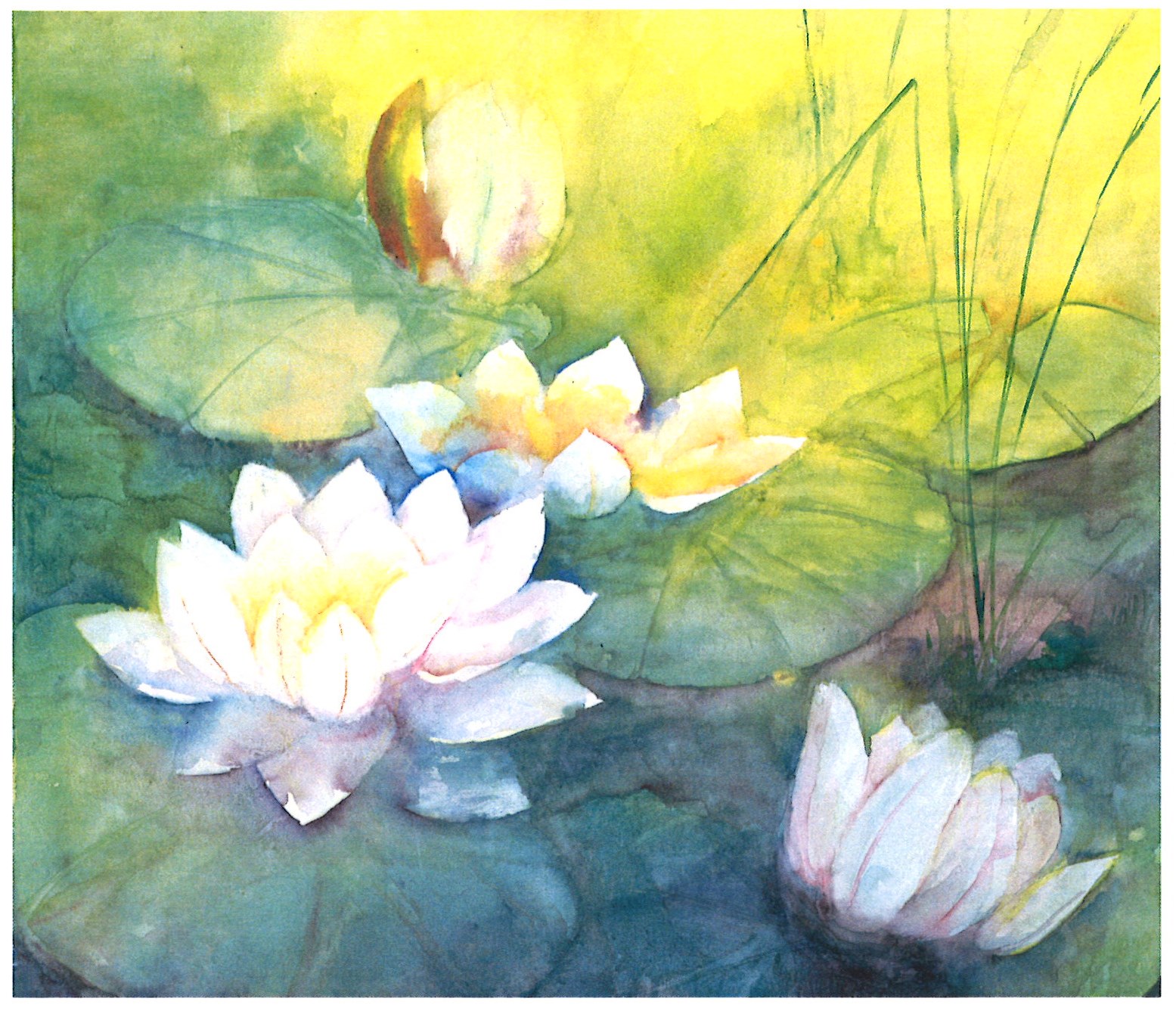 Gerne laden wir Sie ein zu einem kleinen Apéro mit der Künstlerin Frau Constance de HesselleHerzlich willkommen!